Zpráva nezávislého auditora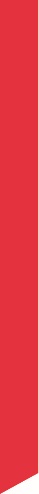 vedení obceo výsledku přezkoumání hospodařeníObce  Drahotěšice se sídlem v Drahotěšice č.36, 373 41 Drahotěšice
Datum vydání: 16.4.2020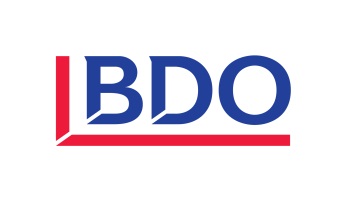 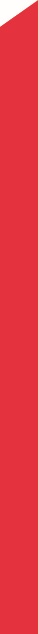 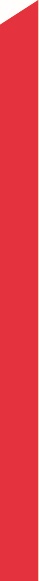 Zpráva o výsledku přezkoumání hospodaření podle zákona č. 93/2009 Sb., o auditorech a o změně některých zákonů, ve znění pozdějších předpisů, auditorského standardu č. 52, dalších relevantních předpisů vydaných Komorou auditorů České republiky, podle ustanovení § 42 zákona č. 128/2000 Sb., o obcích (obecní zřízení), ve znění pozdějších předpisů a podle ustanovení § 10 zákona č. 420/2004 Sb., o  přezkoumávání hospodaření územních samosprávných celků a dobrovolných svazků obcí, ve znění pozdějších předpisů (dále jen zákon č. 420/2004 Sb.).VŠEOBECNÉ INFORMACE Statutární orgán územního samosprávného celku (dále jen „územní celek“):zastupitelstvo Obce DrahotěšiceAuditor/auditorská společnost:BDO Czech Republic s.r.o., Nádražní 344/23, 150 00 Praha 5, evidenční číslo 462Jména osob provádějících přezkoumání hospodaření územního celku:Ing. Martin Tuček - auditorIng. Petr Skřipský - asistent auditoraVymezení pravomoci auditora k provedení přezkoumání hospodaření územního celku:Auditorská společnost provedla přezkoumání hospodaření územního celku v souladu s ustanovením § 4 odst. 7 zákona č. 420/2004 Sb., ustanovením § 2 písm. c) zákona 
o auditorech.Místo přezkoumání: DrahotěšiceObdobí, ve kterém bylo přezkoumání hospodaření provedeno:Závěrečné přezkoumání proběhlo v období od 1.dubna 2020 do 15.dubna 2020Určení zahájení a ukončení přezkoumání: Přijetí obratové předvahy Obce Drahotěšice dne 1.dubna 2020PŘEDMĚT PŘEZKOUMÁNÍ HOSPODAŘENÍPředmětem přezkoumání jsou podle ustanovení §2 odst. 1 zákona č. 420/2004 Sb., údaje o ročním hospodaření, tvořící součást závěrečného účtu podle §17 odst. 2 a 3 zákona č. 250/2000 Sb., o rozpočtových pravidlech územních rozpočtů, ve znění pozdějších předpisů, a to:plnění příjmů a výdajů rozpočtu včetně peněžních operací, týkajících se rozpočtových prostředků,finanční operace, týkající se tvorby a použití peněžních fondů,náklady a výnosy podnikatelské činnosti územního celku,peněžní operace, týkající se sdružených prostředků vynakládaných na základě smlouvy mezi dvěma nebo více územními celky, anebo na základě smlouvy s jinými právnickými nebo fyzickými osobami,finanční operace, týkající se cizích zdrojů ve smyslu právních předpisů o účetnictví,hospodaření a nakládání s prostředky poskytnutými z Národního fondu a s dalšími prostředky ze zahraničí poskytnutými na základě mezinárodních smluv,vyúčtování a vypořádání finančních vztahů ke státnímu rozpočtu, k rozpočtům krajů, k rozpočtům obcí, k jiným rozpočtům, ke státním fondům a k dalším osobám.Předmětem přezkoumání v souladu s ustanovením § 2 odst. 2 zákona č. 420/2004 Sb. jsou dále oblasti:nakládání a hospodaření s majetkem ve vlastnictví územního celku,nakládání a hospodaření s majetkem státu, s nímž hospodaří územní celek,zadávání a uskutečňování veřejných zakázek, s výjimkou úkonů a postupů přezkoumaných orgánem dohledu podle zákona č. 134/2016 Sb., o veřejných zakázkách, ve znění pozdějších předpisů,stav pohledávek a závazků a nakládání s nimi,ručení za závazky fyzických a právnických osob,zastavování movitých a nemovitých věcí ve prospěch třetích osob, zřizování věcných břemen k majetku územního celku,účetnictví vedené územním celkem,ověření poměru dluhu územního celku k průměru jeho příjmů za poslední 4 rozpočtové roky podle právního předpisu upravujícího rozpočtovou odpovědnost.HLEDISKA PŘEZKOUMÁNÍ HOSPODAŘENÍPředmět přezkoumání podle ustanovení §3 zákona č. 420/2004 Sb. (viz bod II. této zprávy) se ověřuje z hlediska:dodržování povinností stanovených zvláštními právními předpisy, souladu hospodaření s finančními prostředky ve srovnání s rozpočtem,dodržení účelu poskytnuté dotace nebo návratné finanční výpomoci a podmínek jejich použití,věcné a formální správnosti dokladů o přezkoumávaných operacích.Právní předpisy použité při přezkoumání hospodaření pokrývající výše uvedená hlediska jsou uvedeny v příloze A, která je nedílnou součástí této zprávy.DEFINOVÁNÍ ODPOVĚDNOSTÍZa hospodaření, které bylo předmětem přezkoumání a za jeho zobrazení v účetních a finančních výkazech, je odpovědný statutární orgán (územní celek) Obce Drahotěšice.Naší úlohou je, na základě provedeného přezkoumání hospodaření, vydat zprávu o výsledku přezkoumání hospodaření. Přezkoumání hospodaření jsme provedli v souladu se zákonem č. 93/2009 Sb., o auditorech a o změně některých zákonů, ve znění pozdějších předpisů, auditorským standardem č. 52 a dalšími relevantními přepisy vydanými Komorou auditorů České republiky a s ustanoveními § 2, 3, 10 č. 420/2004 Sb. V souladu s těmito předpisy jsme povinni dodržovat etické normy a naplánovat a provést přezkoumání hospodaření tak, abychom získali omezenou jistotu, zda hospodaření (územního celku) Obce Drahotěšice je v souladu s hledisky přezkoumání hospodaření (viz bod III. této zprávy).RÁMCOVÝ ROZSAH PRACÍZa účelem vykonání přezkoumání hospodaření (územní celek) Obce Drahotěšice byly použity postupy ke shromáždění dostatečných a vhodných důkazních informací. Tyto postupy jsou svým rozsahem menší než u zakázky poskytující přiměřenou jistotu a jsou auditorem aplikovány na základě jeho odborného úsudku včetně vyhodnocení rizik významných (materiálních) chyb a nedostatků. Při vyhodnocování těchto rizik auditor bere v úvahu vnitřní kontrolní systém územního celku Obce Drahotěšice. Použité postupy zahrnují výběrový způsob šetření a významnost (materialitu) jednotlivých skutečností.Označení všech dokladů a jiných materiálů využitých při přezkoumání hospodaření územního celku Obce Drahotěšice je uvedeno v samostatné příloze D, která je nedílnou součástí této zprávy. V rámci přezkoumání hospodaření Obce Drahotěšice auditor i další kroky a využíval i další informace, které nejsou součástí tohoto označení.ZÁVĚR ZPRÁVY O VÝSLEDKU PŘEZKOUMÁNÍ HOSPODAŘENÍVYJÁDŘENÍ K SOULADU HOSPODAŘENÍ S HLEDISKY PŘEZKOUMÁNÍ HOSPODAŘENÍNa základě námi provedeného přezkoumání hospodaření (územního celku) Obce Drahotěšice jsme nezjistili žádnou skutečnost, která by nás vedla k přesvědčení, že přezkoumávané hospodaření není ve všech významných (materiálních) ohledech v souladu s hledisky přezkoumání hospodaření uvedenými v bodě III. této zprávy.VYJÁDŘENÍ OHLEDNĚ CHYB A NEDOSTATKŮZákon č. 420/2004 Sb., o přezkoumávání hospodaření územních samosprávných celků a dobrovolných svazků obcí, ve znění pozdějších předpisů, stanoví, abychom ve zprávě uvedli závěr podle ustanovení § 10 odst. 2 písm. d) a odst. 3 citovaného zákona. Toto ustanovení vyžaduje, abychom ve své zprávě o výsledku přezkoumání hospodaření uvedli, zda při přezkoumání hospodaření byly zjištěny chyby a nedostatky a v čem případně spočívaly, a to bez ohledu na jejich významnost (materialitu) a jejich vztah k hospodaření Obce Drahotěšice jako celku.Při přezkoumání hospodaření Obce Drahotěšice za rok 2019 jsme nezjistili žádné chyby a nedostatky.UPOZORNĚNÍ NA PŘÍPADNÁ RIZIKANa základě zjištění podle ustanovení § 10 odst. 2 písm. b) zákona č. 420/2004 Sb., o přezkoumávání hospodaření územních samosprávných celků a dobrovolných svazků obcí, ve znění pozdějších předpisů, upozorňujeme na následující případná rizika, která mohou mít negativní dopad na hospodaření Obce Drahotěšice v budoucnosti:. Nezjistili jsme žádná případná rizikaPODÍL POHLEDÁVEK A ZÁVAZKŮ NA ROZPOČTU Obce Drahotěšice A PODÍL ZASTAVENÉHO MAJETKU NA CELKOVÉM MAJETKU Obce DrahotěšiceVYJÁDŘENÍ K POMĚRU DLUHU ÚZEMNÍHO CELKU K POMĚRU JEHO PŘÍJMŮ ZA POSLEDNÍ ČTYŘI  ROZPOČTOVÉ ROKY PODLE PRÁVNÍHO PŘEDPISU UPRAVUJÍCÍHO ROZPOČTOVOU ODPOVĚDNOST Dluh územního celku nepřekročil 0,03 % průměru jeho příjmů za poslední čtyři rozpočtové roky.DALŠÍ INFORMACEStanovisko obce k návrhu zprávy o výsledku přezkoumání hospodařeníPřílohou této zprávy o výsledcích přezkoumání hospodaření je, v souladu s ustanovením § 7 odst. 1 písm. f) zákona č. 420/2004 Sb., i písemné stanovisko obce k návrhu zprávy o výsledku přezkoumání hospodaření. Vyhotoveno dne 16.dubna 2020BDO Czech Republic s.r.o., Nádražní 344/23, 150 00 Praha 5, evidenční číslo 462……………………………………						……………………………………
Ing. Miroslav Jandečka						Martin Tuček
Partner								auditor, evidenční č. 1443Přílohy zprávy o výsledku přezkoumání hospodaření:Příloha A 	Přehled právních předpisů, jejichž soulad s přezkoumávaným hospodařením auditor ověřilPříloha B	Příloha obsahující detailní popis zjištěných chyb a nedostatků podle §10 odst. 3 písm. b) a c) zákona č. 420/2004 Sb. a označení dokladů a jiných materiálů, ze kterých jednotlivá zjištění vycházejí1 Příloha C	Stanovisko statutárního orgánu (územní celek) XY dle požadavku ustanovení §7 odst. 1 písm. f) zákona č. 420/2004 Sb. Příloha D         Označení všech dokladů a jiných materiálů využitých při přezkoumání hospodařeníPříloha E	Účetní závěrka, kterou tvoří rozvaha, výkaz zisku a ztráty, příloha k UZPříloha F	Finanční výkaz (přehled pro hodnocení plnění rozpočtu územních samosprávných celků a dobrovolných svazků obcí); Příloha APřehled právních předpisů, s nimiž auditor u přezkoumávaného hospodaření ověřil souladPři provádění přezkoumání hospodaření auditor posuzuje soulad nejméně s následujícími právními předpisy popř. jejich vybranými ustanoveními: zákonem č. 420/2004 Sb., o přezkoumávání hospodaření územních samosprávných celků a dobrovolných svazků obcí, ve znění pozdějších předpisů,vyhláškou č. 5/2014 Sb., o způsobu, termínech a rozsahu údajů předkládaných pro hodnocení plnění státního rozpočtu, rozpočtů státních fondů, rozpočtů územních samosprávných celků, rozpočtů dobrovolných svazků obcí a rozpočtů Regionálních rad regionů soudržnosti, zákonem č. 89/2012 Sb., občanský zákoník, zákonem č. 250/200 Sb., o rozpočtových pravidlech územních rozpočtů, ve znění pozdějších předpisů, a souvisejícími prováděcími právními předpisy:vyhláškou č. 323/2002 Sb., o rozpočtové skladbě, ve znění pozdějších předpisů,zákonem č. 563/1991 Sb., o účetnictví, ve znění pozdějších předpisů, a souvisejícími prováděcími právními předpisy:-vyhláškou č. 410/2009 Sb., kterou se provádějí některá ustanovení zákona č. 563/1991 Sb., o účetnictví, ve znění pozdějších předpisů, pro některé vybrané účetní jednotky,vyhláškou č. 383/2009 Sb., o účetních záznamech v technické formě vybraných účetních jednotek a jejich předávání do centrálního systému účetních informací státu a o požadavcích na technické a smíšené formy účetních záznamů (technická vyhláška o účetních záznamech),českými účetními standardy pro některé vybrané účetní jednotky, které vedou účetnictví podle vyhlášky č. 410/2009 Sb.,zákonem č. 128/2000 Sb., o obcích, ve znění pozdějších předpisů, ve znění pozdějších předpisů, nebo zákonem č. 131/2000 Sb., o hlavním městě Praze, ve znění pozdějších předpisů,zákonem č. 134/2016 Sb., o veřejných zakázkách, ve znění pozdějších předpisů (vybrané paragrafy) zákonem č. 243/2000 Sb., o rozpočtovém určení výnosů některých daní územních samosprávným celkům a některým státním fondům (zákon o rozpočtovém určení daní), ve znění pozdějších předpisů, Příloha BNevyužito - nebyly zjištěny chyby a nedostatkyPříloha CStanovisko statutárního orgánu Obce Drahotěšice dle požadavku ustanovení §7 odst. 1 písm. f) zákona č. 420/2004 Sb. V souladu s ustanovením § 7 odst. 1. písm. c) zák. č. 420/2004Sb., zákona o přezkoumání hospodaření územně samosprávných celků a dobrovolných svazků obcí byl projednán návrh zprávy o výsledku přezkoumání hospodaření za rok 2019 provedené Ing. Martinem Tučkem, auditorem č. oprávnění 1443, BDO Czech Republic s.r.o.Stanovisko Obce Drahotěšice k předloženému návrhu zprávy o výsledku přezkoumání hospodaření za rok 2019:Souhlasí s předloženým návrhem zprávy o výsledku přezkoumání hospodaření a ověření účetní závěrky za rok 2019 a obsah zprávy vzalo na vědomí.Zpráva byla předána a projednána se statutárním orgánem Obce Drahotěšice dne: Zpráva byla projednána Finančním výborem zastupitelstva Obce Drahotěšice dne: ……………………………………						……………………………………
Josef Dolák							Josef Trenda
Starosta Obce Drahotěšice					Předseda finančního výboruPříloha DOznačení všech dokladů a jiných materiálů využitých při přezkoumání hospodařeníAuditor při provedení přezkoumání hospodaření územního celku Obec Drahotěšice využil následující doklady a materiály:Dílčí a závěrečné výkazy ÚSC (Rozvaha, Výkaz zisku a ztrát, příloha, přehled o peněžních tocích a přehled o změnách vlastního kapitálu)Dílčí a závěrečný Výkaz pro hodnocení plnění rozpočtu ÚSC Fin 2-12MDílčí a závěrečná Hlavní kniha (předvaha)Vybrané účetní doklady (příjmové, výdajové, interní, přijaté a vydané faktury, platební poukazy, výpisy z účtů, pokladní doklady) se zohledněním hladiny významnostiDokumentace rozpočtu ÚSC za ověřované období (Rozpočtové provizorium, Rozpočet na rok, Rozpočtový výhled, Rozpočtové změny v průběhu roku)Usnesení Zastupitelstva (rady) ÚSCZápisy z jednání kontrolního a finančního výboruZávěrečný účet Obce za rok 2018Dokumentace vybraných výběrových řízeníSmlouvy a objednávky, související s ověřením hospodařeníDokumentace fyzické a dokladové inventarizace k rozvahovému (rozhodnému) dni, plán inventur, inventurní soupisy, zpráva o inventarizaciDokumentace účetní závěrky dle Vyhlášky č. 220/2013 Sb.Vyúčtování dotací a grantůEvidence majetku, věcných břemen a majetku státuPodíl pohledávek na rozpočtuPodíl pohledávek na rozpočtuPodíl pohledávek na rozpočtuAVymezení pohledávek500,00 KčBVymezení rozpočtových příjmů5 901 384,39 KčA / B * 100 %Výpočet podílu pohledávek na rozpočtu0,00 %Podíl závazků na rozpočtuPodíl závazků na rozpočtuPodíl závazků na rozpočtuCVymezení závazků163 542,36 KčBVymezení rozpočtových příjmů5 901 384,39 KčC / B * 100 %Výpočet podílu závazků na rozpočtu2,77 %Podíl zastaveného majetku na celkovém majetkuPodíl zastaveného majetku na celkovém majetkuPodíl zastaveného majetku na celkovém majetkuDVymezení zastaveného majetku0,00 KčEVymezení majetku pro výpočet ukazatele0,00 KčD / E * 100 %Výpočet podílu zastaveného majetku na celkovém majetku0,00 %